Ведущий специалист договорного отдела (ЖКХ)от 37 000 до 37 000 руб. до вычета налоговООО ЖКС № 3 КАЛИНИНСКОГО РАЙОНАНет отзывовПлощадь Ленина, Санкт-Петербург, улица Федосеенко, 31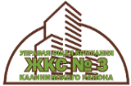 Требуемый опыт работы: не требуетсяПолная занятость, полный деньОбязанности:- Выполнение работ по устранению неисправностей по заявкам арендаторов и собственников (аварийно-технические работы);- Консультация по вопросам технического обслуживания и ремонта помещений и мест общего пользования жилых зданий;- Предоставление нормативно методической документации арендаторам и собственникам;- Личное участие в комиссии по проведению плановых и неплановых осмотров жилых и не жилых зданий и помещений;- Подготовка документации по приемке зданий ЖСК и ТСЖ на техническое обслуживание;Требования:- Образование высшее;- Уверенный пользователь ПК;- Опыт работы желательно в управляющих компаниях.Условия:- Пятидневная рабочая неделя, с 9-00 до 18-00, в пятницу до 17-00;- Оформление по ТК РФ; полный соцпакет; оплата листков нетрудоспособности, ежегодный оплачиваемый отпуск;- Своевременная выплата заработной платы 2 раза в месяц;- Имеется база отдыха и детский оздоровительный лагерь;- Организуются дни здоровья и другие культурные мероприятия;- Рабочее место-СПб, ул. Федосеенко, д.31.Ключевые навыкиРабота в командеГрамотная речьУмение работать в командеНавыки составления отчетностиГибкостьКонтактная информацияАдресПлощадь Ленина, Санкт-Петербург, улица Федосеенко, 31© Яндекс Условия использованияПоказать на большой картеПосмотреть 1200 резюме, подходящих к этой вакансии